Approving Club/Unit RequestsApproving Club/Unit RequestsBefore You StartPrograms that allow families to add additional units/clubs after the member’s enrollment has been approved will find Unit/Club requests on the Enrollment tab, Unit/Club Requests screen.Before You StartPrograms that allow families to add additional units/clubs after the member’s enrollment has been approved will find Unit/Club requests on the Enrollment tab, Unit/Club Requests screen.StepsClick on the Enrollments tab in the navigation pane. Click the Unit Requests sub-tab.Click on the record to review the unit request.Screenshots(Screen appearance may vary per state)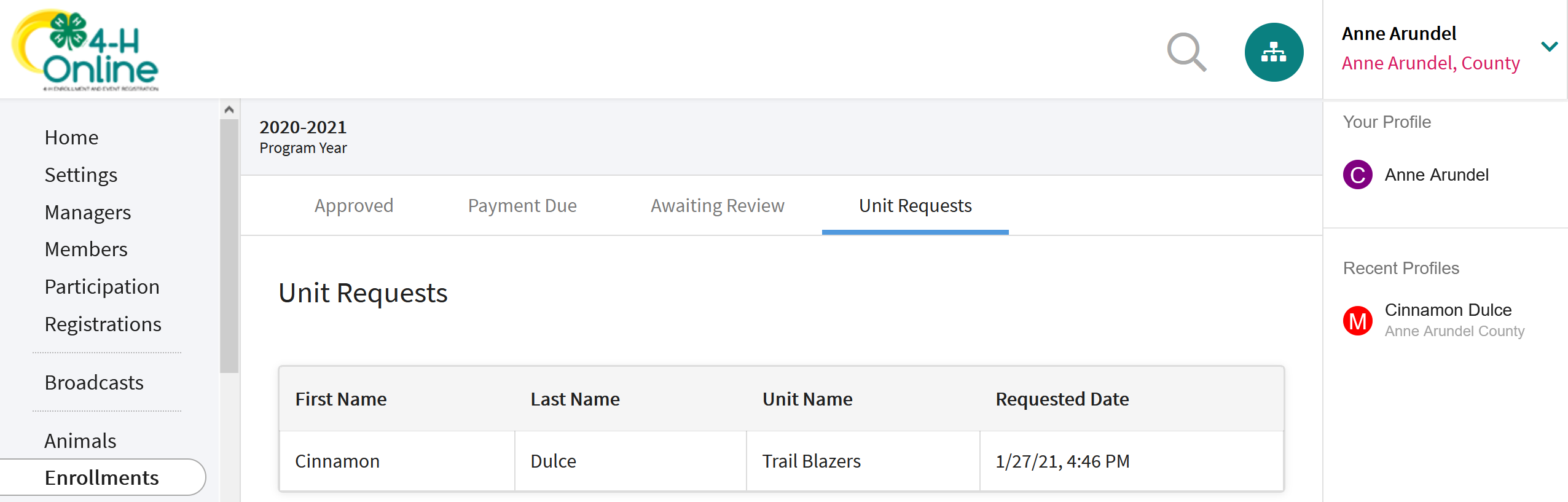 Enter a comment (if necessary) and click Approve.Remember that if you want to associate this new club with the Member’s projects in a previous club, you will want to use the Swap Clubs option instead of deleting a previous club membership (deleting a club membership “loses” any projects associated with the club).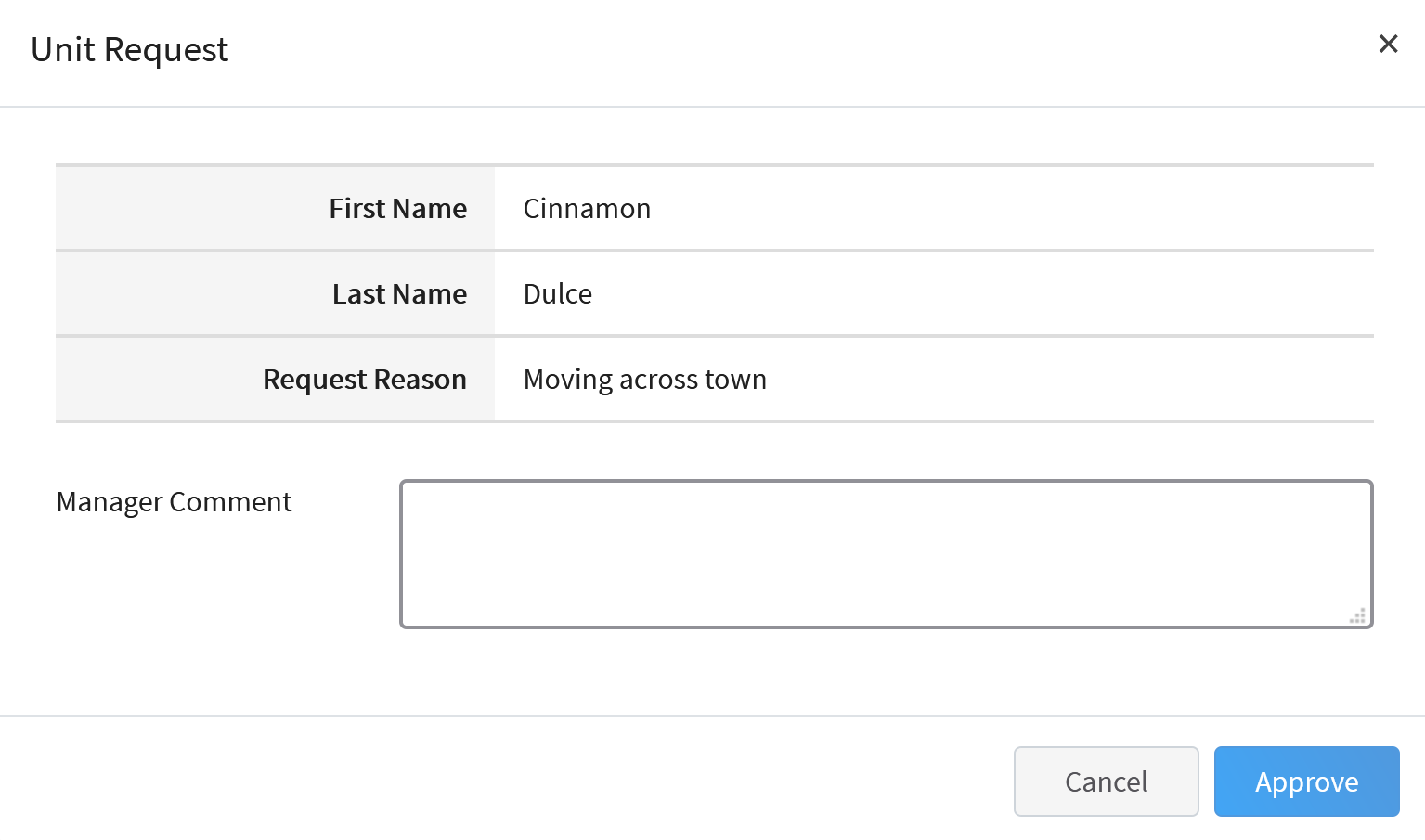 TipsIf a family has requested the club/unit change multiple times, and the club has already been added to the member’s enrollment by a manager (once), the remaining unit/club requests will not be removed from the screen upon the first approval. The club would need to be removed from the member’s enrollment before approving the duplicate unit/club request. Make note of any projects associated with the unit/club before removing the club from the enrollment. They will need to be added back to the enrollment once the last unit/club request is approved.TipsIf a family has requested the club/unit change multiple times, and the club has already been added to the member’s enrollment by a manager (once), the remaining unit/club requests will not be removed from the screen upon the first approval. The club would need to be removed from the member’s enrollment before approving the duplicate unit/club request. Make note of any projects associated with the unit/club before removing the club from the enrollment. They will need to be added back to the enrollment once the last unit/club request is approved.